Great Missenden Lawn Tennis Club, London Road, Great Missenden Welcome to GMLTC!  We are delighted to welcome new members to our club at any time of the year, whatever your level! CourtsWith 18 tennis courts and four surfaces we have the largest number of courts in Buckinghamshire. We cover all the tennis “grand slam” surfaces with 4 grass courts (Wimbledon), 4 hard / acrylic (US and Australian Open), 6 artificial clay (Roland Garros) and 4 tarmac courts. 6 of the courts have floodlights. Members do not need to book courts – it is turn up and play and we always have plenty of courts to go around. Floodlit courts can be booked during the winter months.    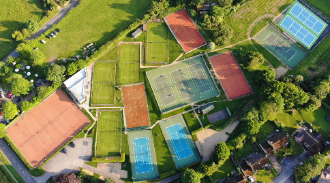 Coaching with Challenge Tennis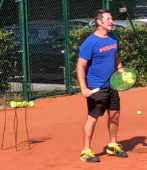 Our Coaching Partner is Challenge Tennis. The Challenge Tennis team is led by Head Coach Chris Graham and are excellent coaches who provide individual and group lessons for juniors and adults. These include cardio tennis, beginners, drills and team tennis and an extensive junior programme during the week after school and on Saturdays. Members get discounted coaching rates for all group and individual lessons. If you are a beginner, ask about our Beginner Programme that gets you up to speed with the basics and ready to join in.   Competitive Tennis There are 24 men’s, women’s and mixed adult teams and 5 junior teams playing in local leagues. The top teams compete in LTA regional leagues and Bucks Premier League.  There are plenty of teams to suit the less accomplished players! There are also club singles ladders and doubles box leagues run throughout the year for all standards.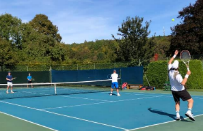 Social Tennis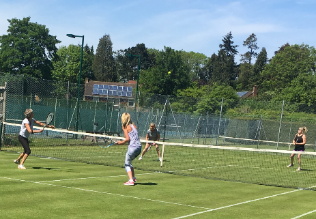 Tennis at GMLTC is mostly about joining in and playing social tennis. To get the most from your membership you need to come and play! You are free to organise your own games with friends who are members and many enjoy the very well attended club nights and weekend sessions where you just roll up and join in. It’s a great way to get playing, meet new people and enjoy a drink in the bar afterwards. Social sessions include Ladies Night, Men’s Night, Mixed Night and Easy Like Sunday Morning. There are also numerous day time organised sessions during the week. Junior Tennis  Challenge Tennis provide a comprehensive programme of junior coaching from mini-tots, through red, orange and green ball mini-tennis and up to U18 squad sessions.  We have a growing number of county level juniors but also cater for all abilities. Friday is our Junior Night during spring, summer and autumn months. It includes a coaching session for younger juniors, court priority and a BBQ. The bar is open for parents and friends to come and have a drink. We proactively encourage parents to join in – check out our Playing Parent and Family membership options on the next page.  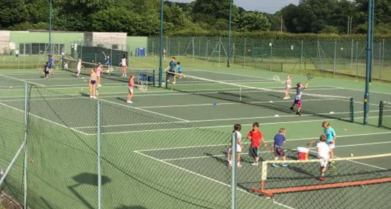 Top Spin Pro Shop 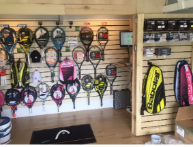 Our pro shop on site has an extensive range of rackets, shoes, balls and other equipment to suit everyone’s needs from juniors to beginners and pro’s. Racket stringing is also provided on-site.  If you need kit to get started then come visit us in the top clubhouse! If you have any questions about the club, membership or coaching contact our Membership Secretary, Mary, at membership@gmltc.com. We hope you join us!  Membership Categories and New Member Fees to May 31st 2021 All membership fees are non-cancellable and non-refundable. * monthly payment scheme includes a £30 administration fee and is not a credit facility. Payment is required by Standing Order and the precise amount and schedule of payments will be detailed in your invoice.  The monthly payment scheme is to spread the cost of the annual membership and is not a “pay when I play” scheme.  ** For U10s we require at least one parent / carer to be a Social, Playing Parent or full playing member.*** The Playing Parent membership is to encourage parents to play with their child members to help them improve their tennis (and to get more parents on court!).  Playing Parents can play when accompanying their own Junior member children on court. Both parents need to be Parent Players to play and may not play against each other unless the children are on court. They may not invite adult visitors to play or join in any club social sessions or any other adult tennis.  Playing Parent members will be eligible for “Lite” British Tennis Membership and the Wimbledon ticket ballot. If Playing Parents have junior members who span Junior membership age groups, the lowest age fee will apply.                 Please contact membership@gmltc.com if you have any questions about membership.                      NEW MEMBER APPLICATION: SEASON TO  31ST MAY 2021* the amount and schedule of monthly payments will be specified by the Membership Secretary and detailed in your invoiceHow did you hear about GMLTC? MEMBER or PARENT/GUARDIAN DECLARATION I agree by completing this application that the above applicants will abide by the rules of the club. Where applicable, based on LTA age limitations, I allow GMLTC to provide the applicants’ personal details to enable registration with the Lawn Tennis Association to facilitate making them British Tennis Member/s (for info see www.lta.org.uk).I / we understand that personal data of applicants will be processed by the Club for the purposes of club and membership administration, to communicate club news and events, coaching information and to facilitate your participation in teams and club competitions, where applicable.  Your contact information will be available to other members of the club via the private members’ area of the website to facilitate arranging tennis matches and social play. Our data privacy policy can be found here: http://www.gmltc.com/gmltc_gdpr_data_policy.  I agree that the club and approved photographers may take photographs of the above applicants which may be used in club literature, on the club website and in club promotion and publicity materials. To my knowledge I / he/she/they has/have no special care needs, dietary requirements, allergies or medical conditions that could affect my / his/her/their safety at the club. Please inform the Membership Administrator if we should know about any of the above special care needs by separate email. I understand that there is a minimum two-day interval between this application for membership and being admitted to the privileges of membership to comply with our Club Rules and associated bar licensing rules, where age–appropriate.  Great Missenden Lawn Tennis Club is committed to prioritising the well-being of all children and adults at risk, promoting safeguarding in our club at all times. Members are asked to read the club’s safeguarding policy via this page on our web site: http://www.gmltc.com/safe___inclusive_tennis_at_gmltc . I / we understand that membership fees are non-cancellable or refundable during the membership season. If paying by monthly payments I / we understand that the I am / we are responsible for making the specified monthly payment each calendar month to GMLTC during the membership season regardless of injury, absence or usage of GMLTC facilities. Any increase in payment for the membership season starting April 1st 2021 will be communicated to you in advance. Membership and use of the facilities will not commence until payment of the full amount, or first monthly payment, has been received.        On behalf of all applicants: NAME:   …………………………………………………………………………                       DATE: ………………………SIGNATURE …………………………………………………………………………………………….CHOSEN PAYMENT METHOD – please tick as appropriate:  I am paying the full amount by bank transfer (please email membership@gmltc.com to confirm payment date)  I am paying by Standing Order each month (please email membership@gmltc.com to confirm the first payment date and which date of the month subsequent payments will arrive at GMLTC’s bank account)For direct bank payment please use the following account details entering your surname and 2020-2021 as the reference to ensure the payment is credited to you.Bank:  BarclaysAccount: Great Missenden Lawn Tennis Club Account number: 00728756Sort Code:  20 02 06You can scan and email page 3 and 4 of this form to Mary at membership@gmltc.com  or send it by post to:Mary Bartlett, Great Missenden Lawn Tennis Club, London Road,  Great Missenden, HP16 ODG. You can also put your application in the black post box on the wall to the left of our main clubhouse door.   Welcome to GMLTC! 	MEMBERSHIP CATEGORY MEMBERSHIP FEE MEMBERSHIP FEE JOINING FEETOTAL UPFRONT FEE MONTHLY OPTION:  12 PAYMENTS OF APPROXIMATELY*Adult All Week£345£345£25£370£33Adult Weekday £280£280£25£305£28Couples £650 £650 £50£700£62Under 30 (up to 29 on 1st June 2020)£185£185£25£210£20Student (in full time  tertiary education, 18 to 25 years old)£90£90Waived£90N/ASocial (non-playing members and parents / carers of Juniors under 10**) £30£30Waived£30N/AJunior under 18 on 1st June 2020 Junior under 18 on 1st June 2020 £90Waived£90N/AJunior under 14 on 1st June 2020Junior under 14 on 1st June 2020£60Waived£60N/AJunior under 10 on 1st June 2020Junior under 10 on 1st June 2020£30Waived£30N/APlaying Parent*** of Junior Under 18 Playing Parent*** of Junior Under 18 £90Waived£90N/APlaying Parent*** of Junior Under 14 Playing Parent*** of Junior Under 14 £60Waived£60N/APlaying Parent*** of Junior Under 10 Playing Parent*** of Junior Under 10 £30Waived£30N/AFamily (two parents and dependent Juniors under 18)£650 £650 £50£700£62NAMES (IN FULL)DATE OF BIRTH (required)MEMBERSHIP CATEGORYSUBSCRIPTION AMOUNT + JOINING FEE PAID UP FRONT   OR: MONTHLY PAYMENT OPTION*123456£  £  TOTAL FEES PAID UPFRONTTOTAL FEES PAID MONTHLYADDRESS:POSTCODE:                                                                             HOME PHONE:                                                                MOBILE PHONE(S) (please provide mobile numbers for each adult and juniors (where age appropriate) as whatsapp and texting is often used for coaching schedule updates and to arrange matches)E-MAIL:      Please provide an email address for each adult member and where age appropriate each junior. We will use this to confirm membership, club communications and to confirm floodlit court bookings in the winter.Are you or any of the applicants an existing British Tennis Member (BTM)?     YES/NO If yes, please provide the BTM number(s): If you or any of the applicants have an LTA Rating please also provide this: Once your membership has been set up we will send you a short survey about your tennis ability and playing level (and ambitions!). This will help us direct you to relevant social and coaching tennis programmes and help connect you with similar ability members and team play opportunities.   